ChaseDreamGMAT數學寂靜整理（原始稿）（2018-04-16起）整理菌：qv0518
最新版本連結：https://forum.chasedream.com/thread-1322222-1-1.html2018-04-16起寂靜整理匯總【原始匯總】04/16起原始狗匯總 by Cinderella灰
https://forum.chasedream.com/thread-1322221-1-1.html【數學】04/16起數學寂靜原始稿 by qv0518
https://forum.chasedream.com/thread-1322222-1-1.html【閱讀】04/16起閱讀整理 by huajiananhai
https://forum.chasedream.com/thread-1322299-1-1.html【邏輯】04/16起邏輯雞精整理 by 洛亞煕
https://forum.chasedream.com/thread-1322402-1-1.html【IR】04/16起IR寂靜整理 by Super鱷魚杭
https://forum.chasedream.com/thread-1322479-1-1.html【作文】04/16起坐穩寂靜整理  by qv0518
https://forum.chasedream.com/thread-1322223-1-1.html數學討論稿負責答案核對、題目分析與解題思路：【數學討論稿1-100】04/16起數學寂靜討論稿 by mikolalala
https://forum.chasedream.com/thread-1322401-1-1.html【數學討論稿100-199】04/16起數學寂靜討論稿 by 小紐扣999
https://forum.chasedream.com/thread-1322671-1-1.html
重要技巧：文檔內搜索日期，比如“04/18”，查看全部當日更新，包括新增及補充；構築連結直通寂靜原帖。更新日誌：05/02	23:05，更新到174題，第42，86題補充，感謝Sakura_sake，SaraTakeda！05/02	07:38，更新到173題，第22，107，120題補充，感謝Elissa2017，Dylan7788！05/01	07:15，更新到169題，第32，50，112，114題補充，感謝Sue_ds，Angel813，dingphd！04/30	10:35，第8，66，146題補充，感謝RaniTing！04/29	23:47，更新到166題，感謝zsxsdsg！04/29	08:12，更新到154題，感謝JacquelineZhao！04/29	07:45，更新到149題，第35，43，55，65，66，69，77，79，86，98，105，107，109，112，113，135補充，感謝啊啦啦蕉，Memories_2018！04/28	06:15，更新到144題，感謝檯曆！04/27	20:52，更新到142題，第30，43，49，86，117，127題補充，感謝Stoneco1d，CHEN233333！04/27	00:20，更新到135題，第7，41，44，85，86題補充，感謝Masami64，勳允勳允，xxxxada，犰狳！04/25	23:21，更新到121題，第37，59題補充，第81題重題合併到37題，感謝kkiillG，ccccm，Eddie彭！04/25	09:20，更新到111題，感謝殺G770！04/25	07:10，更新到110題，感謝Summmeer！04/24	20:35，更新到109題，第72題補充，感謝Alicia‼!，PhoebeLi！04/24	07:50，更新到108題，感謝467582826！04/23	22:45，更新到106題，感謝jaybumaom！04/22	23:19，更新到105題，第70題補充，感謝陽陽要去新加坡，meiko_ll，RapBai，Lightpearl-！04/22	00:05，更新到101題，第37，43題補充，感謝雞血少女蘑菇頭，Neko96！04/21	12:57，更新到94題，第7，44，72，87題補充，感謝關西城古！04/21	07:00，更新到92題，第2，17，65，67，86題補充，感謝Rachel暢！04/20	21:51，更新到89題，第26，42題補充，感謝蛋蛋有點傷，scruffybear，Constanz，yentl29，Aquikor，陽陽要去新加坡，KhoiHoHOHo，小舍！04/20	06:00，更新到62題，第6，9，17，32，41，43，46，47題補充，感謝zenr121212，charlottebao，zzhanng，Angela小白烤雞！04/19	22:25，更新到47題，第7題補充，感謝一地鄉遊，Nananan86，囈語寒暄，LMMM，A5955！04/18	22:58，更新到18題，感謝空杯心澄，flybirdfb123，蛋蛋有點傷，LittleKiki！04/16	換褲日（換褲時間統計）No.題目構築備註日期1代數題很多，誰比誰的ratio， percentage increases（今年比去年profit 漲了多少）空杯心澄04/182PS：有一個帽子題給了個帽子圖求面積（帽頂，帽邊，帽題的面積和R=h=1.5r）空杯心澄04/18【2-補充】PS：紙做的帽子的面積，就是一個小圓，一個長方形，一個挖掉小圓的同心大圓Rachel暢04/213告訴你今年多少錢，賣出去的時候比price少了多少%，問original price（ prep 上有類似題，不能找那種什麼whole sales，車行賣車的題）空杯心澄04/184兩個數相乘，有冪，求和空杯心澄04/185還考了median， mean這種（還是OG和prep有類似題）， probability的題， divisible， factor 那種。空杯心澄04/186PS：數字1357911.....求第110位（狗主不確定，希望補充）flybirdfb12304/18【6-補充】PS：1-999的奇數合併成一個數：0.13579111315....999，這個數的110位是什麼？構築答案：答案是9Angela小白烤雞04/207PS：一個圓形跑道，寬15，兩個人一個繞內圈，一個繞外圈，共跑了10圈。問外圈比內圈多跑多少？flybirdfb12304/18【7-補充】PS：昨天構築說的跑圈的那個，圓的跑道寬15，不過我的題是這倆人跑了10圈兒，問A比B多跑多少？Nananan8604/19【7-補充】PS：跑道寬15，兩個人一人外道一人內道，問跑10圈，相差多少？關西城古Q5104/21【7-補充】補充一下，有道題目寂靜中算出了300pi，就是大小圓跑步的，實際在考試中是pi取了一個近似，選900多那個。勳允勳允04/268PS：一個正方形，當中4條橫線和4條分隔號切割（考試的時候有圖的，現在請各位腦補），從左下角出發，往上或者往右走。問有幾種走法？flybirdfb12304/18【8-補充】碰上寂靜裡一道變體，寂靜裡有一題是一個正方形，分割成5*5的棋盤，只能向右或向上走，問從左下角出發，到右上角的走方法？構築碰上的是PS：4*4的棋盤，在從左下角向左三再向上三的位置，有一個定點，要求過定點的走法有幾種？構築答案：2*C(6,3)RaniTing04/309PS：一個圓，內接正方形，已知一條邊長，求正方形+2塊扇形（圓形與正方形之間有4塊扇形）的面積？（考試的時候有圖的，現在請各位腦補）flybirdfb12304/18【9-補充】PS：補充第九題的圖大概是這樣的，題目給的貌似是AB和CD平行，然後給出了另一個條件是可以得知ABCD為正方形的，又告訴了AB的長為2√2，求陰影部分的面積為多少？構築答案：我選的2π+4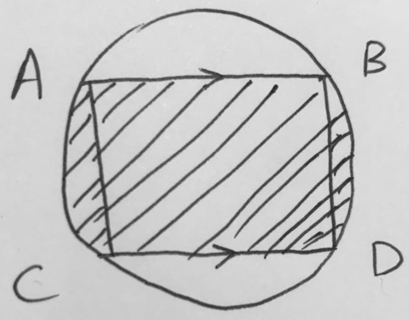 charlottebao04/2010DS：X^2-Y^2是4的倍數嗎？條件1：X+Y是偶數條件2：X-Y是偶數。（選項2記不清了）flybirdfb12304/1811PS：醫生有7種可以治療某種病的藥：ABCDEFG，其中AB不能一起用，否則會無效。問選三種藥的組合且有效的有多少種？蛋蛋有點傷04/1812DS：If x、y are positive integers, what is the value of （x+y）^2？條件1：x = y - 3條件2：x、y are prime numbers蛋蛋有點傷04/1813PS：=？構築答案：2+√5LittleKiki04/1814DS：問degree mearsure of PQR= ?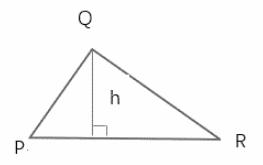 條件1：PQ* QR= h*PR  (原題每條邊好像是有代號的，比如PR為x, QR為y, XY=h*PR,但是代號不記得了)條件2：∠QRP=30°LittleKiki04/1815DS：X,Y,Z為連續整數， 0<X<Y<Z，問X為even嗎?條件1： XZ is even條件2：有點忘記了。LittleKiki04/1816PS：4x^2-x<0，求x的區間？構築：答案給的是座標。我應該做錯了。LittleKiki04/1817PS：一共有49個digit，請問X最小是多少？（49這個數字有可能記錯）構築：大神說是這麼做的，思路是100^24就有49位數了因為1後面跟著48個0嘛，然後把8^x變成4^3/2x -->3/2x=24-->x=16反正我是做錯了。LittleKiki04/18【17-補充】PS：8^x * 25^24 是一個48位數，求x等於幾？zenr12121204/20【17-補充】PS：8^n * 25^24，n的最小值是多少時能使得這個乘積有49位及以上？Rachel暢04/2118PS：X 是一個正整數，請問X 的平方可能是以下哪個？選項都是7位元以上的數字構築答案：我選的是一個位數為6的，因為其他的位數是7，3 ，之類的。只有6可能是正整數尾數的平方。不知道對不對。LittleKiki04/1819PS：某人擁有兩輛車，和朋友的車一起比賽，問多少種出場順序？一地鄉遊04/1920PS：(√2 + √3) / (√2 - √3)Nananan8604/1921DS：(x-1)(x+1)能不能被24整除？條件1：x不能被3整除條件2：x-1能被2整除Nananan8604/1922PS：一種車用的液體裡面有水和Brand X的一種產品（這個產品本身不含水）一共9 Litter，現在這個液體的水含量是75%，求問這個液體要drain out多少之後再加入brand x產品能達到50%含水量？Nananan8604/19【22-補充】寂靜22題PS：9L的車用液體倒掉一部分再摻X，是要求最後再注水回到9L時，含水量50%。很簡單，設倒掉xL就好了，x=343題菱形一半的面積960沒問題可以秒選Dylan778805/0223DS：一個公司裡有一種工作是色盲不能做的，問能否確定engineer數量在公司的占比？條件1：百分之多少（記不清了）是engineer 或者色盲條件2：百分之多少（記不清了）是engineer 或者不是色盲Nananan8604/19【23-補充】DS：一個公司不能有色盲的員工，說了兩個事件的概率，問能不能推出這個公司有多少工程師？構築答案：把兩個事情概率的反事件概率算出來剛好算出工程師的比率，所以我認為選bothA595504/1924PS：在城市裡開車和在highway上開車分別是20mile/gallon和25miles/gallon。某人在城裡開了20 mile，在高速開了30mile，求平均mile/gallon是多少？Nananan8604/1925PS：x + √x =1，求√x的值？囈語寒暄04/1926PS：是一個影院總共2000個座位，其中一個O 賣45塊每張票，總共300個座位，另一個B賣25塊每張票，總共1700個位置，然後說2000中的20%賣的是半價票，然後O的半價票數量和B的半價票數量相等，最後求的是總的sale profit是多少？囈語寒暄04/19【26-補充】PS：一個影院一共2000個座兒，20%賣半價票，剩下的賣全價。陽臺上（Balcony）1700個，O啥的300個。給出了兩個的票價，說兩者的半價票數一樣，問總銷售額？LMMMQ5104/19【26-補充】PS：劇院賣一共有2000個位子，其中四百個座位票價是45塊1張，1600個是25塊1張。現在劇院搞活動，部分票票價5折。5折票戰總數的20%，並且兩種票的5折票一樣多，問劇院一共能賺多少錢KhoiHoHOHo04/2027DS：x，y都是整數，問x/y 大於0嗎？條件1：xy>0 條件2：y/x>0囈語寒暄04/1928DS：說B，C是圓O上的兩個點，然後圓的面積是25π，求線段BC的長？條件1：∠BCO=45°條件2：∠BOC=90°囈語寒暄04/1929PS：原本一個正方形的土地，然後把它一條邊長擴大了20變成一個矩形，然後這個矩形新的面積是1500，求這個新的矩形面積比原來的正方形面積多多少？囈語寒暄04/1930DS：問k的值是多少？條件1：k^6+k^4+k^2=0條件2：k^3-k=0囈語寒暄04/19【30-補充】30題條件2變為k^3=k^2Stoneco1d04/2731PS： =？囈語寒暄04/1932PS：一個矩形周長是p，對角線的長度為d，問面積怎麼用p和d表示？囈語寒暄04/19【32-補充】PS：一個長方形，周長p，deci（這兒有個單詞不認識，直接導致題做不出來！） of length 是d，求長方形面積？Angela小白烤雞04/20【32-補充】同意寂靜，看到周長perimeter對角線diagonal一下子不太記得是什麼意思了，根據選項推測了一下然後算的，還好推測對了。題目本身很簡單。Angel81305/0133PS：x=0.d1d2d3d4，其中d1=4d2=2d3=8d4（順序可能有誤，不過數字沒錯）問x的第十位的digit是多少囈語寒暄04/1934DS：問y是不是偶數？條件1：y=x^2+9x+14條件2：忘了，不過當時好像條件一就能推出來囈語寒暄04/1935PS：三個評委評價5個人，打分，問方差的排序？構築答案：我算出來平均數都是一樣的所以大概看了一下分佈LMMMQ5104/19【35-補充】PS：三個評委J1 J2 J3給五個人打分問三個評委打分的標準差S1 S2 S3排序平均數都是4.5 根據離散程度選S1<S2<S3Memories_2018Q5104/2936PS：紅色白色的衣服，中碼紅色是大碼白色的兩倍（還是相反）大碼紅色是中碼白色的三倍，然後白色190件，紅色80件，問中碼有幾件？構築：這個考察的應該是倍數的表達Ais three times as much asB這種LMMMQ5104/1937PS：一個油罐車（看成圓柱），自重xx pound 直徑12feet，長9feet，然後說1feet^3=xx pound，問滿載是多少噸？（給了一個單位換算pound和ton之間）構築思路：思路就是算出圓柱體積算重量加上自重換單位。LMMMQ5104/19【37-補充】PS：給了你一個類似卡車的圖，上面有個容器，告訴你這個容器是一個平躺的圓柱體，裡面裝滿了油還是別的之類的物質，圓柱體的長等於9，直徑等於6，然後說每立方米重多少。。問你如果裝滿整個圓柱體，總計重多少。對了，還告訴你了這個卡車的自重？構築思路：我的演算法是：1）先求出圓柱體體積2）再乘以每立方米重多少3）再加上容器自重然後這道題還有一個單位換算，具體也告訴你了公式，所以最後算好答案要換算下公式，再選擇答案雞血少女蘑菇頭04/21【37-補充】【重題合併from81】PS：一輛運送橄欖油的油罐車為圓柱體，每單位橄欖油重20（？）；油罐車高40，底部直徑80，空的時候自重110，000，問裝滿油的車多重？小舍04/2038DS：S>0，問s>t？條件1：|s-t|=t條件2：|s-t|=7構築答案：我選的A  （1）裡t大於0了，s又大於0 所以s=2t ；s大於tLMMMQ5104/1939PS：1/1-√1/2整理菌：有可能是1/(1-√1/2)LMMMQ5104/1940PS：買股票，買1賺了多少，買2賺了多少，買3虧了多少，如果把所有這些錢一共拿去買1股票，第一種投資方法賺的錢是第二種的百分之多少？A595504/1941PS：選5個人，從10個男的和7個女的裡面選，必須有3個男的2個女的，問有多少排列方法？A595504/19【41-補充】PS：7男5女，選三男兩女，有多少種選法？Angela小白烤雞04/20【41-補充】PS：7女5男。3女2男。選5個人問多少種排列？Masami6404/2642扔骰子，每個骰子有紅藍綠三種顏色，問三個骰子朝上的面全是紅色的概率有多少？條件缺失A595504/19【42-補充】DS：正方體可以塗成紅，綠，藍三色，擲兩次，求兩次面朝上為紅色的概率？條件1：不記得。。。條件2：有兩面塗成紅色scruffybear04/20【42-補充】#42 補充DS：正方體可以塗成紅，綠，藍三色，擲兩次，求兩次面朝上為紅色的概率？條件1：有兩面是紅色條件2：有三面是紅色SaraTakeda05/0243PS：菱形內部陰影面積，剛好是菱形一半，有對角線長度和菱形邊長，畢氏定理算出面積A595504/19【43-補充】PS：ABCD是個菱形，BD=40,AB=52，求陰影面積？構築答案：答案960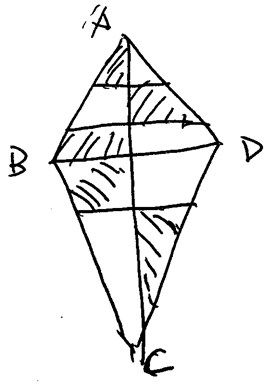 Angela小白烤雞04/20【43-補充】PS：有一道幾何題我印象特別深刻，畫的是一個菱形圖，裡面有好幾塊塗上了陰影，告訴你菱形邊長為52，中間那條平分線為40，求陰影面積？構築思路：把陰影移動下位置，就會發現求的就是這個菱形一半的三角形面積。所以中間那條平分線除以2，就是三角形的高，同時也是小的直角三角形的一條直角邊，用畢氏定理52平方-20平方，再開根號可以算出另外一條直角邊為48。所以三角形面積為1/2*（48+48）*20（三角形高）=960構築答案：選擇A選項雞血少女蘑菇頭04/21【43-補充】菱形的題也考了，可以秒選。CHEN23333304/27【43-補充】PS：一個菱形窗戶，邊長52，一條對角線長40，窗戶被平行線和一條對角線切割成很多部分，陰影部分是玻璃，問玻璃的面積（等於求菱形面積的一半）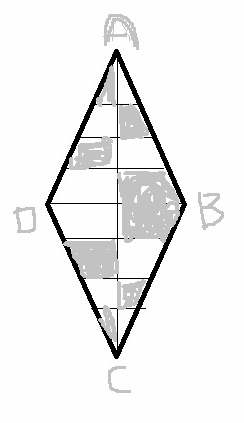 啊啦啦蕉Q4904/2944PS：直角坐標系裡一個與另一條已知直線垂直的線經過某點，求此線方程？A595504/19【44-補充】PS：給出一個座標點，問過這個點並且與過另外兩個點的直線垂直的線？構築思路：先用那兩點算出slope，垂直的話要求的線slope也就知道了關西城古Q5104/21【44-補充】PS：3x+2y-13=0，算出來好像是這個，求直線方程的題，給了一個點座標，還給了它的垂直方程。犰狳04/2745PS：一袋零食由花生和堅果組成，花生占百分之多少，經過分配，花生少了八磅，堅果不變，問分配後花生占百分之多少？A595504/1946PS：一女的到公司38分鐘後開始做case，每個 case花20分鐘，做了十個，做完的時候是下午四點半，問女的幾點到公司？A595504/19【46-補充】PS：某人到達一個車站之後38分鐘開始做一個事，每個做25分鐘，做了10個。做完結束的時間是16：30，問幾點到車站？zzhanng04/2047PS：有一個房子形狀的建築物，求房子那兩邊的屋頂的面積？A595504/19【47-補充】PS：圖中是個倉庫，XYZ的數都在題目中給出（具體數字忘了），房頂兩邊是三角形，房頂最頂部平分整個房頂，問房頂兩個長方形的面積？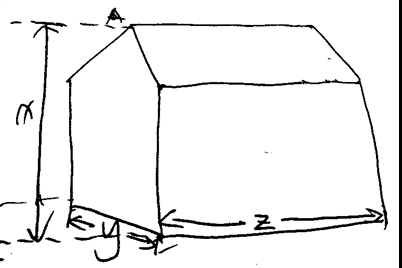 Angela小白烤雞04/2048PS：說要從4個人中任意選擇3個人，4個人的名字分別是A,B,C,D，問選出A,B,C三個人的概率是多少？構築答案：我覺得就是一個組合的題目，總可能是C(3,4) 一共4種可能，選了1/4 不知道對不對charlottebao04/2049PS：如果把N定義成兩個prime number之間的數字，例如1和3的N是1。求2到32之間所有的N的平均數？zzhanng04/20【49-補充】49題為大於1小於32之間所有N的平均數，選1.9Stoneco1d04/2750PS：f(x+y)=f(x)f(y)在以下哪個y值恒成立？zzhanng04/20【50-補充】PS：f(x)>0，f(x+y)=f(x)f(y)（這個題條件可能有點兒問題，希望有別的狗主可以幫忙補充一下）, f(0)=? 最後答案是1Angela小白烤雞04/20【50-補充】50 忘了題目了但是應該就是選1，這題我現場自己推導了一會Angel81305/0151DS：|x+2|>2|x-2|，x=？條件1：X>-6條件2：忘了，好像是x>-8zzhanng04/2052DS：問矩形面積是否大於180？條件1：對角線大於21條件2：X>20還是小於20zzhanng04/2053DS：xy是不是偶數？條件1：x+3=odd條件2：y+4=evenzzhanng04/2054PS：有個機器做一個東西，每4秒做120個（4秒是對的，120我忘記了編的），每9秒包裝package100個（這個數字對的），在一個shift開始之前有1000個unpackaged，問兩個小時後有多少unpackaged？zzhanng04/2055PS：給出purchase price，然後以retail price的80%出售，最後利潤是XX（具體數字忘了），問retail price？Angela小白烤雞04/20【55-補充】PS：一件coat進貨價180（？數字記不清了），零售價8折賣出利潤是40%，求零售價？啊啦啦蕉Q4904/2956DS：坐標系中，x+ry=5是條直線，求r的值？條件1：（r, 1）在直線上條件2：（1,r）在直線上Angela小白烤雞04/2057DS：x,y,z三個整數，xy+yz+xz是偶數嗎？條件1：xyz是偶數條件2：x+y+z是偶數Angela小白烤雞04/2058DS：色子六個面分別寫1-6，桌上四個色子的數是？條件1：四個數的和是15條件2：四個數的積是120Angela小白烤雞04/2059PS：xyz三個人做任務，xy可以同時做，yz可以同時做，但xz不能同時做。給了個表格，顯示xyz分別需要完成的零件數，以及做每個零件需要的時長（具體數忘了），求完成任務的最短時間？構築答案：答案好像是35小時Angela小白烤雞04/20【59-補充】PS：x y z 完成一個分別需要345h，xy可以一起做，xz也可以，但是yz不可以，問10個x，5個y，7個z最少的時？選項有35、45、55等ccccm04/2560PS：S=1+2+3+....+n, S^2=1^3+2^3+3^3+....n^3，（1+2+3+...n）^3-1^3+2^3+3^3+....n^3=?簡單化簡即可。答案是 S^2(S-1)Angela小白烤雞04/2061DS：x是1-9的整數，x是多少？條件1：1/x的百分位是0條件2：x小於1/x的十分位構築答案：狗主選的BAngela小白烤雞04/2062DS：一個數列，後面一項是前一項的x倍，第五項是多少？條件1：第一項是3，第三項是xx（給了一個數）條件2：忘了，反正是個推不出來的選項Angela小白烤雞04/2063PS：坐標系裡，有x^2+y^2=4的曲線，還有一個是(x+a)^2+(y+b)^2=4，求兩個圓吧只有兩個交點的時候，關於a，b的直線方程？構築：具體選項記不得了，大家複習一下，蛋蛋有點傷04/2064PS：求被8！整除的大於0的數有多少個？scruffybear04/2065DS：一個硬幣朝上的概率不是1/2，求擲兩次面朝上的概率？條件1：每次面朝上的概率是1/3條件2：一次面朝上，一次面朝下的概率是2/9構築答案：樓主選Dscruffybear04/20【65-補充】DS：（碰到好多非1/2的概率題啊QAQ）硬幣，head朝上的概率不是1/2，問兩次擲硬幣反面朝上的概率是幾，DF條件1：反面朝上的概率是正面的兩倍條件2：忘記了……Rachel暢04/21【65-補充】條件2：一次面朝上，一次面朝下的概率是4/9  原答案沒問題Memories_2018Q5104/2966PS：說t = 10 K +R，意思是t不能被10整除，R為remainder，但是t 的四次方能被10整除，求這樣的R有幾個？Constanz04/20【66-補充】【勘誤】寂靜 66PS：原題意是 t 不能被10整除， t^4除以10的餘數是r，問r有幾種可能？構築答案：四次方之後個位數隻可能是1、5、6  答案是3個Memories_2018Q5104/29【66-補充】寂靜有一道t^4的題目構築碰到的是PS：t是不能被10整除（注意是不能，題目給底線了），t^4被10除後的餘數是r，求r有幾種？構築思路：第一個條件：排除t的尾數是0，第二個條件，其實就是求t^4的個位數是幾，將1-9列舉出來，分別4次方，發現只存在1,6,5三種情況RaniTing04/3067PS：買了一本used book 花了35%的這本書的selling price，然後又在selling price基礎上discount 40%的價格掛牌，問purchase的價格是list price的百分之多少？構築：有2個關鍵字，selling price和list price，這題沒有把握，順便求指導，希望把概念理清楚Constanz04/2168【合併】參見67題Constanz04/2069DS：25(10n)+17(102n)能不能被3整除？條件1：忘了條件2：n=2（也許不是，但是等價於這個意思）構築答案：思路就是最後這個數字會變成1725*102  然後1725就可以被3整除yentl2904/20【69-補充】【勘誤】寂靜69DS：原題意為 25*(10^n)+x*(10^2n) 能不能被3整除條件1 ：是 n=2條件2 ：是 x=17      構築思路：原式化為 (10^n) *(25+x*10^n)  條件1不充分；條件2   不管n等於幾  1+7+2+5=15都能被3整除選BMemories_2018Q5104/2970DS：x是整數，|x|+x/2<4，問x的值？條件1：x>-12  條件2：x<-6構築答案：選B，分x>0和x<0討論，條件2就夠了，因為只有-7這一種情況yentl2904/20【70-補充】DS：x是整數 x+|x|/2=4 問x條件1：x＞-12條件2：x＜-6構築答案：選條件二RapBai04/2271PS：定義一個東西，比如6-10之間的整數個數是3，定義出來的那個東西就是3，然後問1-23之間的prime number 符合這個東西的arithmetic average構築：也許我沒理解對題，大家對照一下原來的寂靜，不過選項有2.8  2.9 3.9，反正這道題我是不會yentl2904/2072PS：一個正方體，選三條邊塗成紅色啥的，要求：這三條邊不能交於一點，（好像是三條中任意兩條都不能交？）問有幾種選法？選項裡有56，112，120還有兩個我忘了。Aquikor04/20【72-補充】PS：立方體三邊塗紅色，三條邊不能共用一個點，問多少種？關西城古Q5104/21【72-補充】那道立方體選三條邊的是要求三條邊不交與一點Alicia‼!04/2473PS：5^500 + 5^501 + 5^502 + 5^503 的值最大的質數因數是什麼？Aquikor04/2074DS：x^2 - y^2  是否是even？條件1：x+y = 0條件2：x-y = 0Aquikor04/2075PS：（殘狗，第三個規則記不清具體內容了，大致是下面的意思）x在0-2之間，y在0-4之間，滿足以下規則，問第十一個（x，y）(都是下腳標）？  I. 從（0，0）開始； II. 當y不等於4時，yn=1+yn-1, xn=xn-1；III. 當y等於4時，yn＝0，xn=xn-1＋1【補充】byLightpearl-根據構築的描述應該按照順序就是0,0 0,1 0,2 0,3 0,4 1,0 1,1……這樣吧第十一和應該是(2,0)陽陽要去新加坡04/2076PS：一列數，有如下規則，第三個數等於：若前兩數之和是奇數，就等於前兩數之和；若前兩數之和是偶數，就等於前兩數之和的一半，第四第五個數分別是7，5，求數列第一個數？構築答案：我算的結果是2。【補充思路】by Lightpearl-其實就是倒推啦第四個和第五個數是7和5 那麼第三個數可能是-2或3 如果這個數列都是正數的話那麼倒推出來第一個數只能等於2了其實這個題目條件換個角度理解就是說如果已知的第三個數是偶數那麼前兩個數之和肯定是偶數但是如果已知的第三個數是奇數那麼前兩個數之和可能是奇也可能是偶偏偏它題目給的條件已知的數都是奇數所以如果不限定正負數的話答案就不唯一了陽陽要去新加坡04/2077PS： j和m兩個人算 ax2+b+c=0的根，j 的c用了錯的數字， a，b 是對的，得出根是兩個數（正數）m的b 用了錯的數字，a，c是對的，得出根兩個負數，（sorry具體兩個人的根記不住了），問正確根？【補充思路】by Lightpearl-我覺得可以從求根公式的性質 x1+x2=-b/a  x1*x2=c/a入手既然有一個是b寫錯有一個是c寫錯那應該正好可以求出abc三者關係用a表示b和c 求解方程就得到結果了陽陽要去新加坡04/20【77-補充】【補充】寂靜 77  PS：J 用正確的a、b,錯誤的c算出根 2和6 ；m用正確的a、c,錯誤的b算出根 -1和-7 ，求正確根？構築答案：答案思路寂靜裡很詳細了答案是 1和7Memories_2018Q5104/2978PS：用26個字母構成三位元數的密碼，第二位元必須是母音（aeiou），第一位和第三位是不相同的輔音（除了aeiou的），問有多少種？KhoiHoHOHo04/2079PS：一個矩形, ABCD,EFGH是矩形中點（原題的點的字母好像不一樣，大家懂就好了）。矩形ABCD 的面積是240 ，周長是68，求裡面矩形EFGH的周長？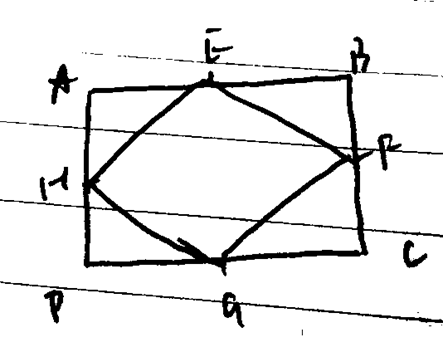 KhoiHoHOHo04/20【79-補充】PS：一個矩形內接一個菱形，該矩形的面積為240，周長為（？忘了），求菱形周長？構築思路：求出來菱形邊長是13，可以倒推下矩形周長TaT小舍04/20【79-補充】PS：已知長方形面積240和周長48（數字好像是這樣），求四個中點連成的菱形的周長？啊啦啦蕉Q4904/2980DS：問3a/4是不是一個整數？條件1：6是a的一個factor條件2：a是10的倍數KhoiHoHOHo04/2081【重題合併】參見第37題小舍04/2082DS：2^m+2^n 能夠被3整除？條件1：m=n+3條件2：m, n為3的倍數小舍04/2083PS：給一個圓柱塗油漆，只塗底部和側面。小舍04/2084PS：=？小舍04/2085DS：機票打折，機票原價>75，求 discount 價格（還給了張每一檔打折的表）條件1：原價=16/5的折後價條件2：原價（？）<100小舍04/20【85-補充】寂靜85題DS：給出的打折表大概是75-a，discount是25 ；a-b，discount是50以此類推，條件一：折扣是原價的幾分之幾。分別用4個discount除以這個分數，看是否落在區間內就行了，選的A，所有discount都小於100（貌似）所以條件2沒什麼用xxxxada04/2686PS：給出一個最基本的求和公式，和 k square 數=，問1到50的正整數加起來除去 k square 數的和是多少？小舍04/20【86-補充】PS：講真，我沒看懂題目，按照我的理解大概是，前n個數的總和是n(n+1)/2, the sum of the first k squares is k(k+1)(k+2)/2, 然後問等於前50個數的sum，但不等於該squares的sum的數是幾？我沒看懂，等大神解答了……Rachel暢04/21【86-補充】寂靜86題的思路，k square數的公式意思是k個完全平方數的和的公式，問題問的是1-50正整數但不是平方數的和，就用1-50的和減去7個平方數的和（因為最大7^2=49）xxxxada04/26【86-補充】86題PS：n總和為n（n+1）/2， K square =k(k+1)(2k+1)/6 ，求n總和減K square的差=1275-140Stoneco1d04/27【86-補充】看寂靜的時候沒看懂題目，結果撞上了！當然是隨意蒙了！求你們仔細研究這道題！啊啦啦蕉Q4904/29【86-補充】#86 補充PS：給出求和公式n(n+1)/2，和square求和公式k(k+1)(2k+1)/6。求1-50的和減去小於50的所有平方數的和？構築答案：小於50的最大平方數是7，所以把n=50，k=7代入得到(50*51)/2-(7*8*15)/6 =1275-140=1135SaraTakeda05/0287DS：b/350 是否 terminate？條件1：b 的factor 有7條件2：b 的factor 有10小舍04/20【87-補充】DS：問a/350是不是有限小數？條件1：a是7的倍數條件2：a是10的倍數關西城古Q5104/2188DS：x+y+z=一個常數條件1：y=z-6條件2：y=常數（？）*x小舍04/2089PS：一共有280位同學在秋季和春季學期選了某門課，其中40位同學秋季和春季兩個學期都選了，只選了秋季的同學是只選了春季的2倍。問有多少同學在秋季選了這門課？小舍04/2090DS：m是整數，5m<m+5<10，問m的值？條件1：忘記惹QAQ條件2：m是正的Rachel暢04/2191DS：書店定了Book J和Book K，然後revenue總和是160刀，問J有幾本條件1：K的cost是J的3/4條件2：K的總revenue和J的比Rachel暢04/2192PS：集合｛1，2，3，4，5｝中的五個數組成一個5-digit code，每個數字用一遍，偶數不連在一起，一共有幾種？Rachel暢04/2193DS：一個盒子，體積12, 用圓柱型的can去填滿，已知can的高度，最多還是最少需要多少can？條件1：告訴盒子一條內邊多少條件2：告訴can的表面積啥的。。構築答案：答案應該是together 都不sufficient;關西城古Q5104/2194PS：R>1，0<t<s<1，問下面的數哪個最大？構築答案：t s都小於1，R大於1，所以R/ts最大關西城古Q5104/2195PS：給了你一個等差數列通項公式，告訴你A0和A1，讓你求A4？構築思路：只要代入公式一個一個算就可以雞血少女蘑菇頭04/2196PS：排列組合給了5個英文字母，說其中有兩個字母不能捆綁在一起，問有多少種組合構築思路：我是用A（5，5）-A（4，4）*2——就是5個數字全排，減去這兩個字母捆綁在一起的可能，*2是因為這兩個字母內部順序，最後等於72，選了C，不知道做的對不對。。因為我排列數學很差，如果有誤請大家指正。但是題目應該就是這個意思哈。雞血少女蘑菇頭04/2197DS：直角坐標系中，y=mx+b，m不等於b，經過了（c,d）這個點，求m值？條件1：告訴你還經過了（d,c）這個點條件2：告訴你還經過了（2，4）這個點——具體數字可能有誤，但是條件2是給了你具體數字雞血少女蘑菇頭04/2198PS：n^3有四個digit，其中個位數是3，問題不太記得了，好像是問所有digit的和（還是平均數來著）沒來得及做猜了一個Neko96V5004/21【98-補充】PS：n^3是一個個位數為3的四位數，四位數各個位數之和（在家明明做過的，考試是最後一題，沒時間了，緊張到算錯）啊啦啦蕉Q4904/2999PS：1997年P是Q的2倍，1998年P比前一年增加了15%，Q比前一年增加了20%（數字不一定準確），問1998年P和Q的和比1997年增加了百分之多少？Neko96V5004/21100DS：一個公司有180個employee，其中一部分是office worker，這個公司的一部分人參加了Plan X。問參加plan x的office worker有多少（數字不準確）條件1：沒有參加plan的employee比參加了plan的office worker多76人條件2：參加了plan的employee是參加了plan的office worker的兩倍（似乎是這樣，記不清了，望補充）Neko96V5004/21101DS：x能被27整除，y能被9整除（還是反過來，x是27的因數，y是9的因數，這題來不及做了所以不太記得），（x-y）/c是偶數，問x-y能不能被12整除？（條件不記得了，望補充）Neko96V5004/21102PS：數軸或者是一條直線上有abcd四個點，ab有100距離，bc有100距離，一個人從a出發走了距離a有x的距離的一點，那麼這一點離b和c的距離和是多少？選項有| 200-2x| |100-x|+|x+100|這種陽陽要去新加坡04/22103PS：b/8250是 terminate，問least possible interger是多少構築答案：選了33meiko_ll04/22104PS：半圓形的容器，第一次倒滿，水面面積1800 ；第二次倒一半的高度，求水面面積？RapBai04/22105PS：這個題的圖比較有impact，然後提問是：如果從B點到B2的距離和從A1到A2的距離是一樣的，問B點到B1的距離，其實就是問內圈和外圈的差(要注意B和跑道最外側還有1m)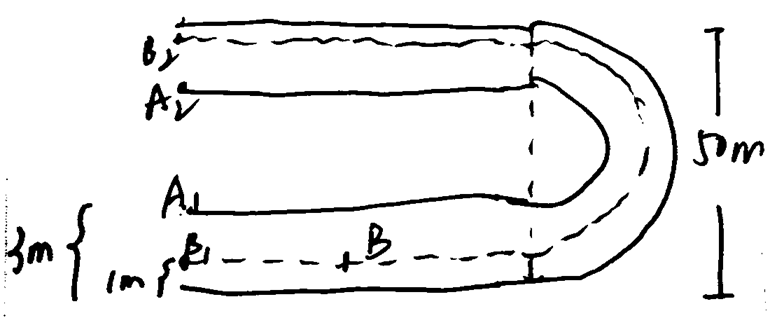 Lightpearl-04/22【105-補充】PS：A1A2 B1B2 50m 3m 1m跑道那題，我算的答案好像是π啊啦啦蕉Q4904/29【105-補充】PS：原狗主的圖畫的perfect （我在這就不附圖了）但是對題的表述有些問題之前看的時候我就沒看懂 T T原題意是 A從A1跑到A2 跟 B從B2跑到B的距離相等其求B到B1之間的距離答案是列方程 100+1/2*2pi*22=50+x+1/2*2pi*24  x=50-2pi  distance=50-(50-2pi)=2pi（原狗主的提示非常貼心，這道題的題幹相當的長，裡面還有些clockwise、counterclockwise 什麼的干擾項，忽略掉就好了）Memories_2018Q5104/29106PS：n=a+b+c=x*y*z，其中abc是連續整數，xyz也是連續整數。問n被5除後的餘數是多少？條件1：a被5除的餘數是1條件2：x被5除的餘數是1構築答案：當時算的答案是Djaybumaom04/23107PS：一個數有四個質數因數，兩兩相同，求這個數有多少因數？（包括1和自己）和寂靜的一道題很像，假設質數因數是xxyy,化簡為x^2y^2,結果就是3x3=946758282604/24【107-補充】【勘誤】寂靜107PS：一個數有四個質數因數，exactly two of which are the same 我沒記錯的話英文是這麼表述的，這意思應該是4個質數裡有2個相同的吧不是兩兩相同的意思？（求翻譯一下我怕誤導）構築答案：答案我選的是 3*2*2=12個Memories_2018Q5104/29【107-補充】PS：107強勢糾錯107題！題目中說的不是全部兩兩相同，不是xxyy，是說質因素中恰好有兩個是相同的！也就是xxyz！！這樣就是3*2*2=12個因數！ESR證明我這道題是對的。不過也許是我的題目跟之前的構築不一樣？大家還是認真審題吧Dylan778805/02108PS：x^2+y^2=4xy，求x+y/x-y=？構築思路：(x+y)^2=6xy, (x-y)^2=2xy，帶到式子中開根號就行了46758282604/24109PS：0.02<x-√10<0.0021，做的時候忘了之前自己怎麼做出來的了…繞了好久，後來選了個不太確定的答案PhoebeLi04/24【109-補充】【補充】寂靜 109PS：0.020<x-√10<0.021，求（1/√10）-（1/x）最接近以下那個選項？構築答案：化簡成（x-√10）/（√10*x）分子大約0.2 分母大約是10 選0.002Memories_2018Q5104/29110DS：是說A,B,C,D,E五個數，問平均數是多少？條件1：任意兩個數的平均數是24條件2：任意三個數的平均數是24Summmeer04/25111PS：一個產品X，價格為P，需求為Q, 然後15P+5Q=16，問價格增加三個單位，需求會減少多少單位？構築思路：題目比較冗長，我看了好久沒看明白，後來才恍然大悟。令P=P+3則 15(P+3)+5(Q-q)=16有15P+45+5Q-5q=16求得q=9, 所以答案是Q會減少9個單位。殺G77004/25112DS：一個邊長為2的正方形，inscribed in 一個圓，問陰影部分的面積？（陰影部分是正方形與圓所夾部分中的一個月牙形）條件1：正方形的周長是4√2條件2：陰影部分面積是π-2構築：狗主不明白，明明題目就給出答案了，條件一、二還要給出錯的條件，是神馬邏輯？這個題糾結了好久選了 neither 的選項【整理菌】圖同9題kkiillG04/25【112-補充】這題我可能跟原狗主做的不太一樣，但是極像，在這我也補充一下DS：邊長x的正方形inscribed in一個圓求一個小月牙形的面積條件1：一個小月牙的面積是（pi-2）*x條件2：正方形面積是64構築思路：這題的意思其實是讓你列等式把x先求出來然後用x表示出面積畢竟DS題最後都是要出數位不能帶字母的條件1很迷惑但列等式發現 1/4*[pi*(x*1/√2)^2-x^2]=x*(pi-2) 是可以解出x=8的 Bingo  充分條件2充分選DMemories_2018Q5104/29【112-補充】類似數學機經中112的一道題目。題目本身沒有錯，給出的條件是：DS：圓內接正方形，正方形邊長x，問陰影面積？（我理解是x本身是未知數，待求。）條件1：周長?是多少x   （——>一個含x的運算式）；條件2：陰影面積是多少x  （——>另一個含x的運算式）；構築答案：兩個條件都可以求出x來，我記得求出來好像是x=8，然後可以把陰影面積具體的數值算出來。Sue_ds04/30113PS：問8！有多少個正整數的因數？構築思路：把8！可以分成2*2*2*2*2*2*2（7個2）*3*3*5*7，一個factor 選擇幾個2有8種選擇，選擇幾個3有3種選擇，同理5和7的選擇構築答案：共8*3*2*2=96種kkiillG04/25【113-補充】PS：10！有多少個positive factor啊啦啦蕉Q4904/29114DS：y=qb+r y=260 都是整數，b小於r 大於等於0還是啥忘了但不影響，問q？條件1：b=21條件2：r=8ccccm04/25【114-補充】114 好像是這題，我沒算出來，胡亂選了EAngel81305/01115PS：k是個三位數，百位是2，個位是4，十位數是t，5k用t表示？ccccm04/25116PS：五個整數，最大的事26，平均是14 ，問中位數的最小還是最大取值？ccccm04/25117PS：(n-1)*n！+(n-1)！*nccccm04/25【117-補充】PS：具體運算式忘記了，就是問 (n-1)! + n!（n-1）大概是這樣的，不確定，形式就是這樣的，問最後化簡出來是怎麼樣我記得我選的是A n*n!  挺簡單的一題。CHEN23333304/27118DS：運東西，大小兩種truck truck小的能裝5？然後總共109個東西，問要幾趟？條件1：大的比小的多裝3條件2：小的比大的還是大的比小的多跑一趟ccccm04/25119DS：求A B C完成某項工作所需時間？條件1：已知AB一起完成需要 2小時條件2：已知BC一起完成需要3小時Eddie彭04/25120PS：年初，小明把一筆錢等量地投資了3個基金，ABC，年末的時候，A賺了15% B賺了1% C虧了10%  問如果年初都投在A上，會賺多少還是比之前多賺多少？（忘了）Eddie彭04/25【120-補充】120題PS：錢投三個基金還是一個基金，算出來應該是12%。三個基金總共是賺了6%Dylan778805/02121PS：在一個number line上標出了2^11 和 2^12的位置，求2^13在哪？構築思路：應該就是比較2^13-2^12 和 2^12-2^11   然後在圖上選點就行了Eddie彭04/25122PS：圖形題，小長方形外面套一個frame是大長方形。然後大長方形的的長和寬分別比小長方形的多4，小長方形的長是寬的兩倍（好像是），frame是960，問小長方形的長？構築思路：思路就是大的面積減小的面積等於frame的面積。記不清答案了。設未知數解方程就好了。Masami6404/26123PS：問哪個方程不是唯一解。給了四個。選了1/x*x=1。Masami6404/26124PS：說標準差不變的選那個各個數均加1的。Masami6404/26125DS：求（a-b）^3條件1：ab=多少條件2：a+b=多少構築答案：選的Exxxxada04/26126DS：求15x+21y條件1、2都能化簡成5x+7y=0 構築答案：選的Dxxxxada04/26127DS：有一道很難，F(x)=x-x^2，問f(a)小於f(b)嗎？條件1：a<b條件2：a^2<b^2xxxxada04/26【127-補充】DS：給了個函數 f（a）=x-x^2，問f(a)是否小於f(b)？條件1：a小於b條件2：a^2大於b^2構築答案：不難，把函數畫出來，就可以求解。CHEN23333304/27128DS：A和B公司生產相同的產品，問A比B多盈利多少？條件1：A的每件產品比B的每件產品貴a元。（具體數字不記得了）條件2：A要比B多生產150個。犰狳04/27129PS：直線L1y=x和L2y=x-4，對應點P1和P2，問p1和p2的最小距離？構築答案：算出來是2√2，圖畫出來就知道了犰狳04/27130DS：問x>0，x是非零的實數？條件1：x>0.897-2-0.897-3條件2：x>0.8971/30.8971/2犰狳04/27131PS：見圖，求y ？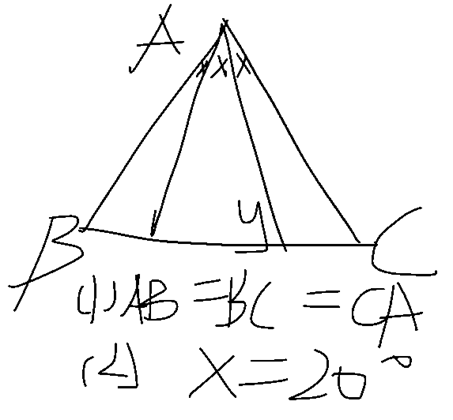 犰狳04/27132DS：求極值？條件1：中位數比最小的數大14，比最大的數小16條件2：忘了，我寫的是不充分犰狳04/27133PS：某人的前三次成績各占總成績的20%，最後一次考試占總成績的40%，前三次成績分別是64，82，88，問最後一次成績最小是多少，使最後總成績最低為80？構築答案：算出來是83犰狳04/27134PS：a美元等於b加元，買了一件c加元的衣服，問等於多少美元？犰狳04/27135DS：max（x，0.05y），問x是否等於這個更大的值？條件1：10x=y條件2：y=200犰狳04/27【135-補充】原題比這個表述複雜的多，我看了好久，原狗主的總結相當精華Memories_2018Q5104/29136PS：a,b都是整數，a-b>o，ab<0，求以下哪個式子一定是負整數？2a+b,a+2b,-2a+b,a-2b,-a-b構築答案：a-bStoneco1d04/27137DS：求字母r的是否只有一個值？條件1：r^2=-r條件2：r=-r構築答案：選的是b，條件一r^2=-r，r可以取0和-1Stoneco1d04/27138DS：X從A開車到B, 開了五個鐘。問前200mile的平均速度？條件1：前3小時的平均速度是XX 條件2：後兩小時的平均速度是XX構築答案：答案應該是E 當時不知道怎麼滴就選了A，哎。。選了就發現不對了CHEN23333304/27139PS：圓柱A，r=4，h=5，圓柱B，r=3，h=4，大概數字是這樣，但不確定，問體積差？也很簡單CHEN23333304/27140PS：有一個數列題 X1=3，Xn=2X(n-1) - 1，問X20-X19？構築答案：不難，就是求X19 -1CHEN23333304/27141DS：等腰三角形有周長T 面積S，一個矩形也有周長T 面積S 矩形不確定，三角形的數值是對的，問題問的好像是面積S是多少？條件1：不記得了。。條件2：較短的邊長為4CHEN23333304/27142DS：AB 包含 100個數，A和B哪個的標準差大？條件1：A B 有相同的range條件2：A 的均值大於BCHEN23333304/27143PS：有一堆產品，有7/8的有B屬性，有2/3有屬性B也有S屬性，有S屬性的必有B屬性，問沒有S屬性的占多少？選項都是分數，分母都是12或24的，竟然不是1/3，那我也不知道咋算了除非題意理解錯了【補充】（by mangaSuma）如果不是1/3的話，題目的表述是不是類似這樣：Among B, 2/3 have both attribute B and attribute S. 用7/8 * 1/3 + (1- 7/8) 結果就是沒有S屬性的因為一般來說題目給的條件都是有用的而且分母是12 or 24（by 檯曆）嗯有道理那應該是這樣了，確實有5/12這個選項檯曆04/28144DS：3個數，判斷他們的平均數和中位數的大小？條件1：最大的數和最小的數的平均數比三個數的平局數大條件2：最大的數比三個數的平局數大250，最小的比三個數的平均數小150構築答案：我覺得是D檯曆04/28145PS：a1=3，a2=5，an=2a（n-1）-1，求a20-a19=？構築思路：a1=3，a2=5，a3=9，a4=17……an-a（n-1）=2^(n-1)，所以是2^19。選項有2^19，2^20，2^19-1，2^20-1啊啦啦蕉Q4904/29146PS：A1=3，A2=5，An=An-1 - An-2 ，問 Sum A1到A100？構築思路：推一下數列是 3 5 2 -3 -5 -2 迴圈 Sum=16*0+3+5+2+(-3)=7Memories_2018Q5104/29【146-補充】PS：有一道數列，a1=5, a2=3，an=an-1-an-2。求S100=？構築思路：構築本來是用an+an-1+an-2的方法做的，算下來是等於a99-a1，還是算不出。後來換了一種方法，發現a1,a2,a3,a4,a5,a6正好是5,3,-2,-5,-3,2,前6個數sum是0，自a7開始又是迴圈。所以S100=a97+a98+a99+a100=a1+a2+a3+a4RaniTing04/30147DS：求φ+theta  條件1 ：x+y=60 充分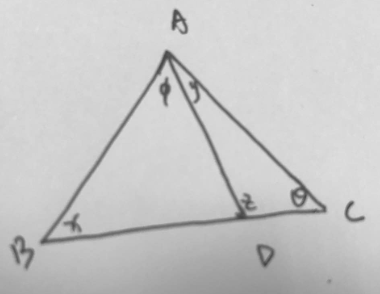 條件2：z=120 不充分構築答案：選AMemories_2018Q5104/29148DS：一個人往一個罐子里加東西（差不多這個意思不重要），每單位價格2.25刀，加完之後容量到了7/8 問她加這些花了多少錢？條件1：她昨天加到容量是幾分之幾忘了條件2：她從空的花了202.5刀把它裝到一半構築答案：選CMemories_2018Q5104/29149DS：r*s>0，問r^2*s^3>0？條件1：r>0條件2：s>0  構築答案：選DMemories_2018Q5104/29150x平方+y平方：a.（x+y）的平方  b.xy大於幾，ABCDE 問“a & b”條件如何成立JacquelineZhao04/29151PS：（一個分數+另一個分數）/（一個分數+另一個分數）JacquelineZhao04/29152PS：等腰三角形一個角110度，其他兩個角是多少？JacquelineZhao04/29153PS：g(6)=n^t…這個式子具體是什麼忘記了，g(10)=30，問n=多少？JacquelineZhao04/29154PS：三角形一邊12ft ，一邊16ft ，(1feet=12inch) ，問的什麼忘記了JacquelineZhao04/29155DS：X^4+x-1 是奇整數嘛？選項忘了zsxsdsg04/29156PS：X Increased by 40% is y, y discounted 20% is z, 求x1.4x=y0.8y=z選項忘了，不過簡單zsxsdsg04/29157PS：10% solution的300 pounds 溶液和 15% 的x pounds 溶液混合得到 12% 的溶液，求x？zsxsdsg04/29158DS： (x-？)^2+|y-1|= 0|x-？|^2 +(y-1)= 0求x和y選項忘了，括弧裡的數字也忘了zsxsdsg04/29159PS：A 完成工作需要 x hours for $10/hour，B需要y hours for $8.5/hours，x比y ratio 是多少時選b划算？構築答案：iii.7:8 onlyzsxsdsg04/29160DS：n-376 除以8 的remainder 是3，問n除以8 remainder 是多少？選項忘了zsxsdsg04/29161PS：工廠生產500 units/hour，一天7.5 hours，計畫生產22天，前7天沒有生產，問剩下的時間每小時生產多少才能完成原定的計畫？選項忘了，a是500，b也是幾百，cde都上千了zsxsdsg04/29162PS：工廠每秒生產12 units產品，每9秒包裝100 units 產品，此時庫存中有1000未包裝產品，問開工2小時後有多少未包裝產品？構築思路：2小時共生產12*3600*2=86400 units，加上庫存共 87400 units，2小時包裝100*（3600/9）*2=80000 units，剩下未包裝產品7400 unitszsxsdsg04/29163DS：m, n 是整數且0<m<n，√mn＝10，問m，n是多少？條件1：m, n都不是prime numbers條件2：m, n 有一個even number（不確定）zsxsdsg04/29164DS：z= xy，w=3x+y，問w和z是否相等？條件1：w/y= 3條件2：忘了zsxsdsg04/29165DS：2+|x^2-9| 和 11-x^2，問的好像是式子是否相等？條件1：x^2小於等於9條件2：忘了zsxsdsg04/29166PS：1/x + 1/(x-1) = 2, 求x構築答案：－1/√2zsxsdsg04/29167PS：一個月有22個工作日，每個工作日工作7.5小時，正常每小時做500個。但是前7天沒有做，剩下時間要做完。問現在每天比正常多做多少個？構築思路：500*12*7.5/（22-7）- 500*7.5 = 1350 （題目看起來有點長其實很簡單）Angel81305/01168DS：px=qy，問x是否是y的multiplier？條件1：好像是p還是誰是質數條件2：x是y的multipler構築答案：我選了B，不是特別確定Angel81305/01169PS：一個正方形，邊長為N，問把它分成六個小正方形，其中五個邊長一樣，問，剩下的大正方形的周長是多少？（這個問題真心蒙住）dingphd05/01170PS：有個人分別買了F和G兩種股票，一共3900股， F是30一股，G是12一股，到了年底分紅的時候，F每股份2.4，G每股份1塊，分紅一共是320，問買了多少股F？(數字可能不對，但是題目意思是這樣）Elissa201705/01171PS：圓等分6份和等分8份的圓心角度數比？構築：這個很簡單，大家自己算吧（遇到這題的時候以為掉庫了，吃了一驚，後來發現是第三題應該不至於）Elissa201705/01172PS：一個人3點10分開始工作，她的鬧鐘每個quarter會動一下，問鬧鐘在第18次動的時候，是幾點幾分？構築答案：選的7：45Elissa201705/01173PS：如圖，告訴你∠A=90，是三個直角三角形，能求出A處的三個角都是30度，然後再告訴你條邊（是不是15我忘了），讓你求另一條打問號的邊？構築思路：就是1:√3: 2，一個個傳導過去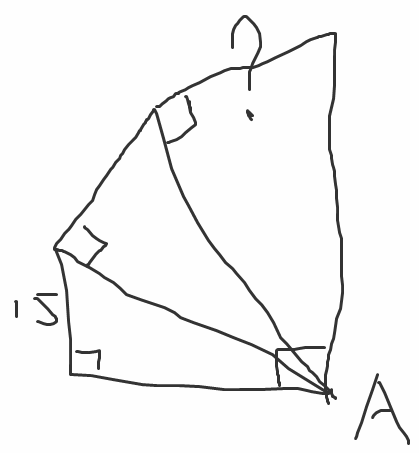 Dylan778805/02174PS：具體表述我不記得了，大致意思是一個集合裡的數的range是10，另一個集合裡的數的range是70，問兩個集合並集的range最小是？Sakura_sake05/02